                                                PAUTA DA REUNIÃO ORDINÁRIA                                              DO DIA 20 DE FEVEREIRO DE 2019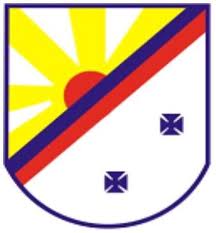 Indicação nº14/2019, de 12 de Fevereiro de 20019, de autoria do Vereador Leonardo Feitoza da Silva, INDICA ao Exmº Sr. Prefeito Municipal que mobilize esforços junto a Secretaria Municipal responsável para que seja feita limpeza, patrolamento e manilhamento da Rua Nova Esperança, localizada no Bairro Tancredo Neves; Pedido de Providência nº24/2019, de 12 de fevereiro de 2019, de autoria do Vereador Antonio Marques Ferreira da Silva, SOLICITA ao Exmº Sr. Prefeito Municipal que seja feita a reforma da ponte localizada na rua Ipiranga, Distrito de Cachoeira do Mato que dá acesso ao povoado de Massaranduba;Pedido de Providência nº25/2019, de 14 de fevereiro de 2019, de autoria do Vereador Antonio Marques Ferreira da Silva, SOLICITA ao Exmº Sr. Prefeito Municipal que seja feita extensão de energia para a rua Inconfidência, bairro Monte Castelo em Teixeira de Freitas – BA; Indicação nº27/2019, de 18 de fevereiro de 2019, de autoria do Vereador Adriano Santos Souza, INDICA ao Exmº Sr. Prefeito Municipal que mobilize esforços junto a Secretaria Municipal competente, para que seja realizada obra de saneamento básico na Rua Espanha, no Bairro Jardim Europa;Indicação nº28/2019, de 18 de fevereiro de 2019, de autoria do Vereador Adriano Santos Souza, INDICA ao Exmº Sr. Prefeito Municipal que mobilize esforços junto a Secretaria Municipal competente, para que seja realizada obra de saneamento básico na Rua Silva Alvarenga no bairro Jardim Liberdade;Indicação nº29/2019, de 14 de fevereiro de 2019, de autoria da Vereadora Erlita Conceição de Freitas, INDICA ao Exmº Sr. Prefeito Municipal que mobilize esforços junto a Secretaria Competente, para que seja feita a construção e implantação de Centro Cultural, Teatro e Anfiteatro que atendam a todas as manifestações Artísticas Culturais; Indicação nº31/2019, de 18 de fevereiro de 2019, de autoria da Vereadora Erlita Conceição de Freitas, INDICA ao Exmº Sr. Prefeito Municipal que mobilize esforços junto a Secretaria Competente, para que seja elaborado um censo cultural no Município de Teixeira de Freitas;Indicação nº32/2019, de 19 de fevereiro de 2019, de autoria do Vereador Darlan Martins Lopes, INDICA ao Exmº Sr. Prefeito Municipal que mobilize esforços para que sejam repintadas, as faixas de pedestres no Centro de Teixeira; Indicação nº33/2019, de 19 de fevereiro de 2019, de autoria do Vereador Darlan Martins Lopes, INDICA ao Exmº Sr. Prefeito Municipal que mobilize esforços para passar uma motoniveladora no Bairro Colina Verde, devido aos buracos existentes em toda extensão do bairro;Indicação nº34/2019, de 19 de fevereiro de 2019, de autoria do vereador Leonardo Feitoza da Silva, INDICA ao Exmº Senhor Prefeito Municipal que mobilize esforços junto a secretaria responsável que seja feito um mutirão de limpeza no bairro Nova Teixeira; Pedido de Providência nº35/2019, de 19 de fevereiro de 2019, de autoria do vereador Ailton Lacerda Ferreira, SOLICITA ao Exmº Sr. Prefeito Municipal que seja feita a limpeza do cemitério municipal Jardim da Saudade, com material e EPIs para os funcionários;Indicação nº37/2019, de 19 de fevereiro de 2019, de autoria do Vereador Valci Vieira dos Santos, INDICA ao Exmº Senhor Prefeito Municipal que mobilize esforços junto a secretaria competente que seja feito o patrolamento e restauração da iluminação pública, da rua Pedro Canário, localizada no Bairro Bonadimam;Indicação nº38/2019, de 19 de fevereiro de 2019, de autoria do Vereador Arnaldo Ribeiro Souza Júnior, INDICA ao Exmº Sr. Prefeito Municipal que mobilize esforços para implantação de um quebra-molas e sinalização adequada, na rua Sucupira esquina com rua do Lord, no bairro Castelinho;Indicação nº39/2019, de 18 de fevereiro de 2019, de autoria do Vereador Arnaldo Ribeiro Souza Júnior, INDICA ao Exmº Sr. Prefeito Municipal que seja retomada com Urgência as obras na rotatória próximo a Padaria Pão Gostoso; Pedido de Providência nº40/2019, de 19 de fevereiro de 2019, de autoria do Vereador José Bernardo Gomes Cabral, SOLICITA ao Exmº Sr. Prefeito Municipal que sejam feitos os serviços de limpeza e capinagem, no CRAS Ulisses Guimarães; Indicação nº41/2019, de 19 de fevereiro de 2019, de autoria do Vereador José Bernardo Gomes Cabral, INDICA ao Exmº Sr. Prefeito Municipal que mobilize esforços para que seja construído um espaço de eventos com cobertura e piso, nos Fundos do CRAS, Ulisses Guimarães;Indicação nº42/2019, de 19 de fevereiro de 2019, de autoria do Vereador Wildemberg Soares Guerra, INDICA ao Exmº Sr. Prefeito Municipal que seja encaminhado a Câmara Municipal, Projeto de Lei versando sobre a doação de área pública no entorno da rodoviária, ao SINDITAXI e ASMOTEF, para construção de respectivas sedes próprias, na forma de anteprojeto em anexo; Indicação nº43/2019, de 19 de Fevereiro de 2019, de autoria do Vereador Wildemberg Soares Guerra, INDICA ao Exmº Sr. Prefeito Municipal que seja encaminhado a Câmara Municipal, Projeto de Lei versando sobre estabelecer prioridade para pagamento dos servidores ativos, inativos e pensionistas, na forma de anteprojeto em anexo;Pedido de Providência nº44/2019, de 19 de Fevereiro de 2019, de autoria do Vereador Marcos Gusmão Pontes Belitardo, SOLICITA ao Exmº Sr. Prefeito Municipal que mobilize esforços junto à secretaria competente para que seja feita a limpeza e o combate de infestação de cobras, no endereço Rua Manaus – Bairro: Recanto do Lago, próximo a residência de número 139;Indicação nº45/2019, de 19 de fevereiro de 2019, de autoria do vereador Manoel Pedro das Silva Neto, INDICA ao Exmº Sr. Prefeito Municipal, que mobilize esforços junto a secretaria competente para que seja feita a pavimentação asfáltica das ruas Putumujú e Humaitá, ambas localizadas no Bairro Nova América, Teixeira de Freitas-BA;  Projeto de Resolução nº01/2019, de 21 de Fevereiro de 2019, de autoria do Vereador Arnaldo Ribeiro Souza Júnior, altera o art. 205 do Regimento Interno, da Câmara Municipal de Teixeira de Freitas e dá outras providências;Projeto de Resolução nº02/20019, de 12 de Fevereiro de 2019, de autoria do Vereador Arnaldo Ribeiro Souza Júnior, altera o inciso I, II e VI art. 10 Regimento Interno, que dispõe da formação da mesa e suas modificações;Requerimento nº04/2019, de 19 de fevereiro de 2019, de autoria do Vereador Marcos Gusmão Pontes Belitardo, REQUER ao Exmº. Sr. Prefeito Municipal que sejam encaminhadas as cópias dos processos de pagamento referente a construção da UMMI-Unidade Materno Infantil: 1º processo: nº 3-9758 de 10 de julho de 2018; 2º processo: nº 3-9833 de 12 de julho de 2018; 3º processo: nº 3-11343 de 12 de setembro de 2018; 4º processo: nº 3-13417 de 13 de dezembro de 2018; 5º processo: nº 3-13692 de 18 de dezembro de 2018; 6º processo: nº 3-13768 de 21 de dezembro de 2018. 2. Que sejam encaminhadas todas as medições de forma legível e individualizada, e também o pagamento individualizado de cada item.MATERIA EM TRAMITAÇÃO 2017PROJETO DE RESOLUÇÂO 2017Projeto de Resolução nº 04/2017, de 15 de setembro de 2017, de autoria do vereador Marcos Gusmão Pontes Belitardo,” Concede Título de Cidadão Honorário Teixeirense ao Sr. Major Silvio de Cerqueira Nunes;PROJETO DE LEI DO LEGISLATIVO 2017Projeto de Lei do Legislativo nº 27/2017, de 04 de setembro de 2017, de autoria da vereadora Erlita Conceição Freitas, “Proíbe o exercício de cargo, emprego ou função pública por pessoa condenada por violência doméstica e familiar contra a mulher nos termos da Lei Municipal Maria da Penha e dá outras providências”;Projeto de Lei do Legislativo nº 34/2017, de 18 de setembro de 2017, de autoria do vereador Marcos Gusmão Pontes Belitardo, “Dispõe sobre implantação do Projeto de Lei “Polícia Cidadã- Minha escola mais segura e dá outras providências”;Projeto de Lei do Legislativo nº 41/2017, de 23 de outubro de 2017, de autoria do vereador Arnaldo Ribeiro Souza Junior, “Dispõe sobre o controle populacional de cães e gatos através de uma unidade móvel municipal – Projeto Castra móvel Municipal de esterilização e de educação do Município de Teixeira de Freitas -Ba”;Projeto de Lei do Legislativo nº 43/2017, de 31 de Outubro de 2017, de autoria do vereador Jonathan de Oliveira Molar, “Dispõe sobre a utilização obrigatória da rede SUS para ocupantes de cargos políticos e de direção”;Projeto de Lei do Legislativo nº 45/2017, de 07 de Novembro de 2017, de autoria da vereadora Erlita Conceição de Freitas, “Autoriza a criação do Banco Municipal de materiais de construção e dá outras providencias”;Projeto de Lei do Legislativo nº 46/2017, de 10 de Novembro de 2017, de autoria do vereador Arnaldo Ribeiro Souza Junior, “Institui o Programa Participa Legislativo, no município de Teixeira de Freitas, e dá outras providências”;Projeto de Lei do Legislativo nº 47/2017, de 10 de Novembro de 2017, de autoria do vereador Arnaldo Ribeiro Souza Junior, “Dispõe sobre a obrigatoriedade do ensino de noções básicas sobre a Lei Maria da Penha na escolas municipais do Município de Teixeira de Freitas”;Projeto de Lei do Legislativo nº 48/2017, de 13 de Novembro de 2017, de autoria do vereador Marcílio Carlos Goulart, “Dispõe sobre a obrigatoriedade de divulgação de áudio e vídeo das licitações, bem como divulgar o objeto da licitação, empresas participantes e seus prepostos e da outras providências”;Projeto de Lei do Legislativo nº 49/2017, de 13 de Novembro de 2017, de autoria do vereador Marcos Gusmão Pontes Belitardo, “Dispõe sobre a obrigatoriedade do reparo de vias e passeios públicos pelas empresas concessionárias, contratadas e permissionárias de serviço público, no caso de abertura de buracos e valas para a realização de serviço de instalação, manutenção ou reparo das redes de água, esgoto, luz, gás, telefone, internet e outros em no máximo de 72 horas no Município de Teixeira de Freitas”;Projeto de Lei do Legislativo nº 57/2017, de 05 de Dezembro de 2017, de autoria do vereador Marcos Gusmão Pontes Belitardo, “Dispõe sobre a obrigatoriedade de criação e manutenção de página em sitio eletrônico para disponibilização de informações sobre custos e despesas da concessionária de transporte coletivo municipal e concessionária abastecedora de água e coletora de esgoto, no município de Teixeira de Freitas, e dá outras providências”;MATERIA EM TRAMITAÇÃO 2018Veto Parcial, de 19 de novembro de 2018, de autoria do Poder Executivo ao Projeto de Lei do Legislativo nº 31/2018 de autoria do vereador Arnaldo Ribeiro Souza Júnior;Veto, de 19 de novembro de 2018, de autoria do Poder Executivo ao Projeto de Lei do Legislativo nº 51/2018 de autoria dos vereadores Arnaldo Ribeiro Souza Júnior e Adriano Santos Souza;Veto, de 19 de novembro de 2018, de autoria do Poder Executivo ao Projeto de Lei do Legislativo nº 75/2018 de autoria do vereador Wildemberg Soares Guerra;Veto, de 19 de novembro de 2018, de autoria do Poder Executivo ao Projeto de Lei do Legislativo nº 79/2018 de autoria do vereador Wildemberg Soares Guerra;PROJETO DE EMENDA LEGISLATIVA 2018Projeto de Emenda à Lei Orgânica n° 01/2018, de 27 de junho de 2018, de autoria do vereador Arnaldo Ribeiro Souza Júnior, que “ALTERA § 3° do artigo 57 da Lei Orgânica, que dispõe dos decretos legislativos e das resoluções”;Projeto de Emenda á Lei Orgânica n° 03/2018, de 22 de Agosto de 2018, de autoria dos vereadores Antônio Marques Ferreira da Silva, Erlita Conceição de Freitas, Jonathan de Oliveira Molar, José Mendes Almeida da Cruz, Marcílio Carlos Goulart, Marcos Gusmão Pontes Belitardo, Valci Vieira dos Santos e Wildemberg Soares Guerra, “Altera a redação do caput do art. 43, da Lei Orgânica”;Projeto de Emenda a Lei orgânica nº 05/2018, de 31 e outubro de 2018, de autoria dos vereadores Wildemberg Soares Guerra, Manoel Pedro da Silva Neto, Jonathan de Oliveira Molar, José Mendes Almeida da Cruz, Valci Vieira dos Santos, Erlita Conceição de Freitas e Marcílio Carlos Goulart,” Altera a lei Orgânica para acrescentar redação ao inciso XV do artigo 14, acrescentar redação ao inciso I do §2º, a alínea “d” do § 3º do art.57 e inserir novo §4º ao art. 57”.PROJETOS DE RESOLUÇÕES 2018Projeto de resolução n° 01/2018, de 23 de março de 2018, de autoria do vereador Arnaldo Ribeiro Souza Júnior, “Concede Titulo Cidadão Honorário Teixeirense ao Sr. Ednaldo dos Reis Gois”;Projeto de resolução n° 02/2018, de 23 de março de 2018, de autoria do vereador Arnaldo Ribeiro Souza Júnior, “Concede Titulo Cidadão Honorário Teixeirense ao Sr. Eliobaldo dos Reis Gois”;Projeto de Resolução nº 20/2018, de 23 de outubro de 2018, de autoria do vereador Leonardo Feitoza da Silva, “Concede Titulo Cidadão Honorário teixeirense ao Sr Ademir Silveira Santos”;PROJETOS DE LEIS LEGISLATIVOS 2018Projeto de Lei do Legislativo n° 06/2018, de 13 de março de 2018, de autoria do vereador Marcos Gusmão Pontes Belitardo, “Lei Mauriza Santos de Souza- Dispõe sobre a obrigatoriedade de exames médicos periódicos para servidores públicos municipais e dá outras providencias”;Projeto de Lei do Legislativo n° 08/2018, de 19 de março de 2018, de autoria do vereador Jonathan de Oliveira Molar, “Estabelece prioridade para pagamento dos servidores ativos, inativos e pensionista na forma que menciona”;Projeto de Lei do Legislativo n° 09/2018, de 09 de março de 2018, de autoria do vereador Marcos Gusmão Pontes Belitardo, “Dispõe sobre o serviço público de transporte escolar no município de Teixeira de Freitas”;Projeto de Lei do Legislativo n° 10/2018, de 21 de março de 2018, de autoria do vereador Marcos Gusmão Pontes Belitardo, “Institui o bilhete único nos serviços de transporte público coletivo de passageiros no município”;Projeto de Lei do Legislativo n° 11/2018, de 26 de março de 2018, de autoria do vereador Marcos Gusmão Pontes Belitardo, “Dispõe sobre o fornecimento de leite especial nas mais variadas indicações clínicas para crianças carentes na cidade de Teixeira de Freitas, nos termos específicos e da outras providencias”;Projeto de Lei do Legislativo nº14/2018, de 03 de Abril de 2018, de autoria do Vereador Marcos Gusmão Pontes Belitardo, Dispõe sobre a criação do programa Central de Empregos para Pessoas do Deficiência – CEPDE do Município de Teixeira de Freitas – BA, e dá outras providências;Projeto de Lei nº 17/2018, de 11 de Abril de 2018, de autoria do vereador Marcos Gusmão Pontes Belitardo, Dispõe sobre a distribuição gratuita e obrigatória, pelo Poder Público Municipal, de fraldas geriátricas para as pessoas que especifica;Projeto de Lei do Legislativo nº 24/2018, de 08 de maio de 2018, de autoria do Vereador Marcílio Carlos Goulart, “Cria o Programa Municipal de Segurança das Comunidades do Município de Teixeira de Freitas e dá outras providencias”;Projeto de Lei do Legislativo nº 25/2018, de 11 de maio de 2018, de autoria do Vereador Marcos Gusmão Pontes Belitardo, “Dispõe sobre o desembarque de passageiros idosos fora do ponto de parada de transportes coletivos e dá outras providências”;Projeto de Lei do Legislativo nº 26/2018, de 15 de maio de 2018, de autoria do Vereador Jonathan de Oliveira Molar, “Dispõe sobre a proibição da administração pública municipal adquirir ou alugar bens imóveis ou móveis dos proprietários em que especifica”;Projeto de Lei do Legislativo nº 27/2018, de 10 de maio de 2018, de autoria do Vereador Marcílio Carlos Goulart, “Altera o artigo 1º da Lei Municipal nº 034/2012, de 18 de setembro de 2012, acrescentando o Parágrafo Único e dá outras providencias”;Projeto de Lei do Legislativo nº 29/2018, de 16 de maio de 2018, de autoria do Vereador Darlan Martins Lopes, “Dispõe sobre a proibição do corte de fornecimento de água e luz as sextas –feiras, sábados, domingos e dia de feriado, no município de Teixeira de Freitas”;Projeto de Lei do Legislativo n° 33/2018, de 04 de junho de 2018, de autoria do vereador Jonathan de Oliveira Molar, que “Regulamenta a obrigatoriedade da realização de cursos de primeiros socorros e prevenção de acidentes aos funcionários e professores das escolas, creches ou centros de educação infantil instalados no município de Teixeira de Freitas”;Projeto de Lei do Legislativo n° 36/2018, de 06 de junho de 2018, de autoria dos vereadores Joris Bento xavier e Marcos Gusmão Pontes Belitardo, que “Dispõe sobre a proibição de BLITZ DO IPVA no âmbito do Município de Teixeira de Freitas-BA”;Projeto de Lei do Legislativo n° 39/2018, de 11 de junho de 2018, de autoria do Marcos Gusmão Pontes Belitardo, que “Dispõe sobre a instalação de semáforos à frente de hospitais e escolas do Município de Teixeira de Freitas, com equipamentos que possuam sinais sonoros suaves, intermitentes e sem estridência, bem como, instalação de sinalização horizontal e vertical”;Projeto de Lei do Legislativo n° 42/2018, de 19 de junho de 2018, de autoria do vereador Marcílio Carlos Goulart, que “Determina percentual de contratação de artistas que expressam a cultura baiana e regional nos eventos culturais, shows e festejos realizados pelos entes públicos com verbas oriundas do Município de Teixeira de Freitas”;Projeto de Lei do Legislativo n° 43/2018, de 19 de junho de 2018, de autoria do vereador Adriano Santos Souza, que “DISPÕE sobre a cassação ou suspensão do alvará de funcionamento de Postos estabelecidos no Município de Teixeira de Freitas, que revenderem combustíveis adulterados e dá outras providências”;Projeto de Lei do Legislativo n° 44/2018, de 19 de junho de 2018, de autoria do vereador Marcos Gusmão Pontes Belitardo, que “DISPÕE sobre Prevenção e Combate às doenças bucais para alunos da Pré-escola e Ensino Fundamental da rede pública, para o município de Teixeira de Freitas – BA; Projeto de Lei do Legislativo n° 45/2018, de 26 de junho de 2018, de autoria do vereador Jonathan de Oliveira Molar, que “ESTABELECE a inserção de seguro obrigatório para obras públicas em âmbito municipal”;Projeto de Lei do Legislativo n° 49/2018, de 03 de julho de 2018, de autoria do vereador Marcos Gusmão Pontes Belitardo, que “DISPÕE sobre a proibição dos estabelecimentos bancários, em recusarem o recebimento de boletos, dentro do prazo de vencimento, e de contas de consumo, tais como água, luz, telefone e taxas diversas de qualquer valor, diretamente nos caixas de atendimento presencial”;Projeto de Lei do Legislativo n° 50/2018, de 05 de julho de 2018, de autoria do vereador Jonathan de Oliveira Molar, que “DISPÕE sobre a organização do Sistema Municipal de Defesa do Consumidor – SMDC – Institui a Coordenadoria Municipal de Proteção e Defesa do Consumidor – COMDECON, Institui o Fundo Municipal de Proteção e Defesa do Consumidor – FMPDC e dá outras providências”;Projeto de Lei do Legislativo n° 52/2018, de 03 de julho de 2018, de autoria do vereador Arnaldo Ribeiro Souza Júnior, que “Obriga as instituições bancarias públicas ou privadas e as cooperativas de credito a contratarem vigilância armada para atuar 24 horas (vinte e quatro horas) por dia, inclusive em finais de semana e feriados, e dá outras providencias”;Projeto de Lei do Legislativo n° 54/2018, de 31 de julho de 2018, de autoria do vereador Marcos Gusmão Pontes Belitardo, que “Dispõe sobre a realização do Teste de Triagem neonatal, na modalidade ampliada, em Espectromia de Massa em Tandem (EMT), crianças nascidas nos hospitais e demais estabelecimentos de Saúde, da rede pública do município de Teixeira de Freitas, nos termos específicos, e dá outras providencias”;Projeto de Lei do Legislativo n° 60/2018, de 14 de Agosto de 2018, de autoria do vereador Arnaldo Ribeiro Souza Júnior, que “Dispõe sobre a afixação de cartazes indicativos de localização de hospitais, postos de saúde e atendimento emergenciais próximos a farmácia e drogarias situadas no âmbito do município de Teixeira de Freitas e dá outras providências”;Projeto de Lei do Legislativo n° 62/2018, de 20 de Agosto de 2018, de autoria do vereador Wildemberg Soares Guerra, que “Dispõe sobre alteração do parágrafo 2º, do artigo 2º da Lei Municipal nº 314, de 29 de dezembro de 2003, que “Dispõe sobre atendimento de usuário nas agências bancarias do município”;Projeto de Lei do Legislativo n° 66/2018, de 21 de Agosto de 2018, de autoria do vereador Adriano Santos Souza, que “Que dispõe sobre a realização gratuita de exames para diagnostico dos distúrbios do sono e seu tratamento, e dá outras providências”;Projeto de Lei do Legislativo n° 68/2018, de 23 de Agosto de 2018, de autoria do vereador Arnaldo Ribeiro Souza Júnior, que “Veda a suspensão do fornecimento de energia elétrica e/ou de água sem aviso prévio ao consumidor e dá outras providências”;Projeto de Lei do Legislativo n° 70/2018, de 28 de Agosto de 2018, de autoria do vereador Jonathan de Oliveira Molar, “Dispõe sobre a isenção do pagamento da taxa de sepultamento da pessoa que tiver doado, por ato próprio ou por meio de seus familiares ou responsáveis, seus órgãos ou tecidos corporais para fins de transplantes médico, no município de Teixeira de Freitas e dá outras providências”;Projeto de Lei do Legislativo n° 71/2018, de 17 de Setembro de 2018, de autoria do vereador Jonathan de Oliveira Molar, que “Autoriza instituir o programa remédio e vacina em casa no município de Teixeira de Freitas e dá outras providências”;Projeto de Lei do Legislativo n° 72/2018, de 18 de Setembro de 2018, de autoria do vereador Marcos Gusmão Pontes Belitardo, que “Dispõe sobre a instituição do programa de qualificação das ações de vigilância em saúde (PQAVS) no município de Teixeira de Freitas e da outras providencias”;Projeto de Lei do Legislativo n° 73/2018, de 24 de Setembro de 2018, de autoria do vereador Jonathan de Oliveira Molar, que “Dispõe sobre o fornecimento de fatura em braile, aos usuários deficientes visuais na forma que especifica”;Projeto de Lei do Legislativo n° 74/2018, de 24 de Setembro de 2018, de autoria do vereador Arnaldo Ribeiro Souza Júnior, que “Institui no município de Teixeira de Freitas o Dia do Mototaxista, e dá outras providências”;Projeto de Lei do Legislativo 83/2018, de 06 de novembro de 2018, de autoria da vereadora Erlita Conceição de Freitas,” Altera denominação de logradouro público, e dá outras providências”; (Ginásio Antônio Imbassahy passa a denominar –se Pe. Apparecido Rodrigo Staut);Projeto de Lei do Legislativo 84/2018, de 06 de novembro de 2018, de autoria do vereador Jonathan de Oliveira Molar,” Dispõe sobre a criação da central de interpretes da língua de sinais- libras e guias interpretes para surdos cegos, no âmbito do município de Teixeira de Freitas”;Projeto de Lei do Legislativo 85/2018, de 06 de novembro de 2018, de autoria do vereador Leonardo Feitoza da Silva,” Dispõe sobre a implantação do Eco Parque Sustentável nas nascentes localizadas na Biquinha, no bairro Colina Verde, no Pesque e Pague e no bairro estância Biquíni, ambas no município de Teixeira de Freitas e dá outras providencias”;Projeto de Lei do Legislativo 87/2018, de 13 de novembro de 2018, de autoria do vereador Wildemberg Soares Guerra,” Altera o § 3º e cria o inciso I e alínea “a”, “b” e “c”, do art 1º e revoga o inciso VII do § 5º do artigo 3º,ambos da lei 280 de 15 de abril de 2002, que “ Dispõe sobre o serviço remunerado do moto-táxis”, altera o §3º e cria  o inciso I e alínea “a” “b e “c’ do art. 1ºrevoga o inciso VII do §4º do artigo 4º, ambos da Lei nº 890 de 03 de junho de 2015, que “ Dispõe sobre o serviço remunerado de passageiros, através de motocicletas moto-taxis”;Projeto de Lei do Legislativo 90/2018, de 20 de novembro de 2018, de autoria do vereador Marcílio Carlos Goulart,” Dispõe sobre a vedação de funcionamento de estabelecimentos que se utilizam da mão de obra infantil ou de adolescentes no município de Teixeira de Freitas e dá outras providências”;Projeto de Lei do Legislativo 93/2018, de 20 de novembro de 2018, de autoria do vereador Leonardo Feitoza da Silva,” Dispõe sobre a instalação, reinstalação e funcionamento de atividades dedicadas á operação de desmanche, compra e venda de sucatas e de peças novas e usadas de veículos, e da outras providências”;Projeto de Lei do Legislativo 94/2018, de 20 de novembro de 2018, de autoria da vereadora Erlita Conceição de Freitas,” Institui o dia 20 de novembro, como Feriado Municipal Comemorativo do “Dia da Consciência Negra”, e dá outras providencias”;Projeto de Lei do Legislativo 95/2018, de 22 de novembro de 2018, de autoria do vereador Leonardo Feitoza da Silva,” Dispõe sobre a criação e funcionamento do horto municipal na área APP   o fundo do CETEPES – Centro Territorial de Educação Profissional do Extremo Sul na rua Beira Vale,38 Jardim Caraípe e dá outras providências”;Projeto de Lei do Legislativo 96/2018, de 22 de novembro de 2018, de autoria do vereador Leonardo Feitoza da Silva,” Dispõe sobre a regulamentação do horário de carga e descarga de produtos, mercadorias e materiais no perímetro urbano de Teixeira de Freitas, e dá outras providências”;Projeto de Lei do Legislativo 97/2018, de 26 de novembro de 2018, de autoria do vereador Marcos Gusmão Pontes Belitardo,” Dispõe sobre o tempo máximo de espera para realização de procedimentos médicos nas unidades das redes pública de saúde do município de Teixeira de Freitas e dá outras providências”;POJETOS DE LEIS DO EXECUTIVO 2018Projeto de Lei do Executivo Nº18/2018, de 26 de novembro de 2018, de autoria do Poder Executivo, “Dispõe sobre o abairramento do município de Teixeira de Freitas, Bahia, e dá outras providências”; Projeto de Lei do Executivo Nº19/2018, de 10 de dezembro de 2018, de autoria do Poder Executivo, “Dispõe sobre alterações a dispositivos da Lei Municipal nº 525/2010, que trata do Conselho Municipal dos Direitos da Criança e Adolescente, em razão da Lei Federal nº 12.606/2012, e dá outras providências”;Projeto de Lei do Executivo Nº20/2018, de 10 de dezembro de 2018, de autoria do Poder Executivo, “Institui o Fundo Municipal de Promoção dos Direitos da Pessoa Idosa – FMPI, e dá outras providências”;MATÉRIA EM TRAMITAÇÃO 2019VETOS AOS PROJETOSVeto, de 08 de janeiro de 2019, de autoria do Poder Executivo ao Projeto de Lei nº 61/2018 de autoria do vereador Jonathan de Oliveira Molar;  PROJETOS DE LEIS DO LEGISLATIVOS 2019Projeto de Lei do Legislativo nº01/2019, de 12 de fevereiro de 2019, de autoria do Vereador Wildemberg Soares Guerra, “Dispõe sobre a obrigatoriedade de os estabelecimentos comerciais utilizarem canudo e copo fabricados com produtos biodegradáveis na forma que menciona”;